Offerta economica Spett.leAutorità di Sistema Portualedel Mare di SardegnaMolo Dogana09123 CagliariOggetto:	Lavori di consolidamento statico della banchina antistante il capannone Nervi - Importo dei lavori a base d’asta € 1.175.058,06 + IVA 22%, di cui € 1.151.913,06 per lavori ed € 23.145,00 per oneri sulla sicurezza - CUP D27I19000010005 –  CIG 8279751AAAIl sottoscritto……………………………………………….……....……………………………………nato il..…………………… a  ………...……………………………….. C.F:………..………………..residente a  ………………………………………..……………………………………...…..................in qualità di    .…………………………………….……………...………………….…………………..dell’impresa...…………………………………………………….………….……..……….……………con sede in  ………………………………………………………………………………………………C.F.: ………………………………………………..partita IVA……………….………………………..ai sensi degli articoli 46 e 47 del D.P.R. 28 dicembre 2000, n. 445 e s.m.i. consapevole delle sanzioni penali previste dall’articolo 76 del medesimo D.P.R. 445/2000 e s.m.i., per le ipotesi di falsità in atti e dichiarazioni mendaci ivi indicateOFFREper l’esecuzione dei lavori di cui all’oggetto un ribasso del ___________,_____ % (in cifre), dicasi_____________________________________________virgola___________________per cento sull’importo posto a base di gara, considerato al netto degli oneri per la sicurezza, pari a € 1.151.913,06.L’importo complessivo ammonta ad €______________ (in cifre), dicasi________________________ _________________________virgola__________________oltre € 23.145,00 per oneri sulla sicurezza.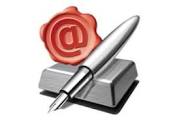 DATA___________________________	 